Roman ChariotDesign Brief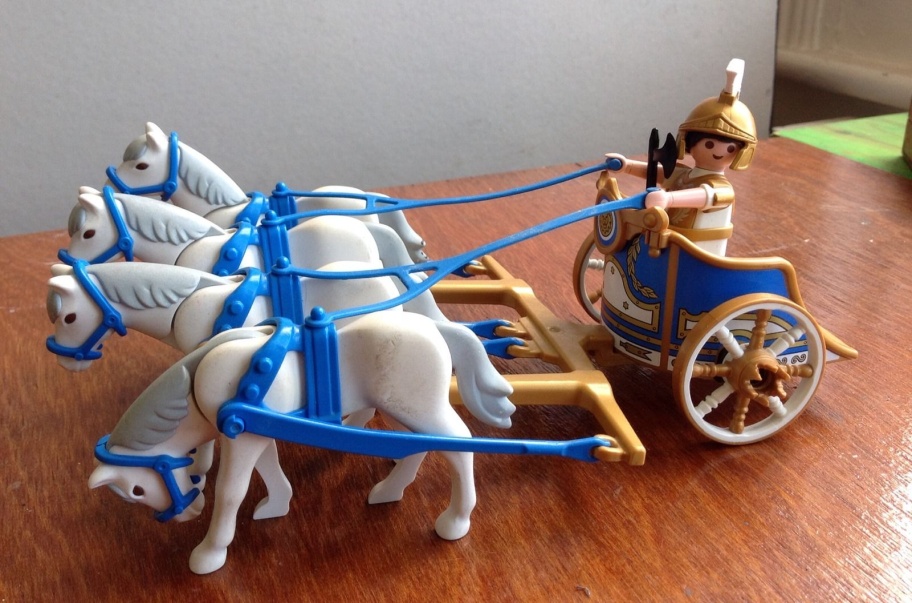 To design, make and evaluate a Roman Chariot, which can be pulled by 1 Playmobile-sized horse.Design Ideas Materials neededFinal ProductEvaluationWhat are you pleased with? Why?What would you change? Why?What did you have to change? Why?Did it fulfil the design brief?________________________________________________________________________________________________________________________________________________________________________________________________________________________________________________________________________________________________________________________________________________________________________________________________________________________________________________________________________________________________________________________________________________________________________________________________________________________________________________________________________________________________________________________________________________________